LOL morale and traning for educators & administrators K-12A unique challenged learner turned educator; Tim Clue provides live and virtual experiences for educators throughout the US. His social emotional training highlights and demonstrates the social and neurological benefits related to best collaborative practices, and teambuilding, while providing practical tools for social emotional learning.  And how to increase students buy-in for all subjects.  TIM IS A CERTIFIED DEVELOPMENT & TRAINING VENDOR FOR CHICAGO and TEXAS  PUBLIC SCHOOLS. 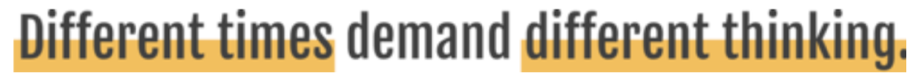 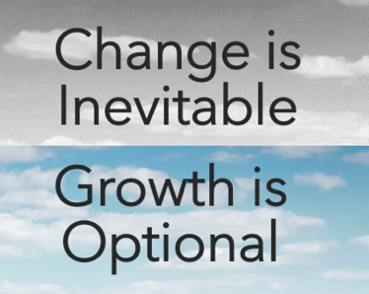 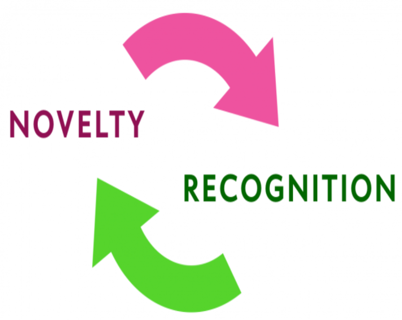 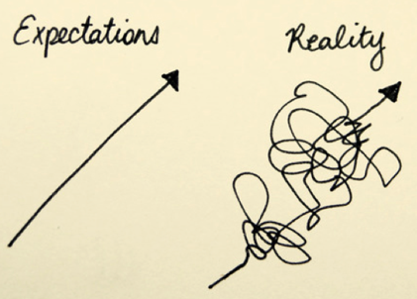 S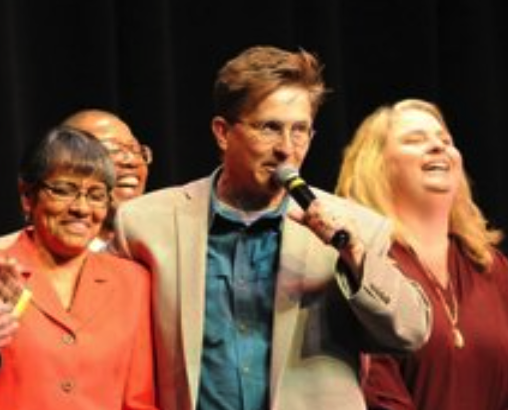 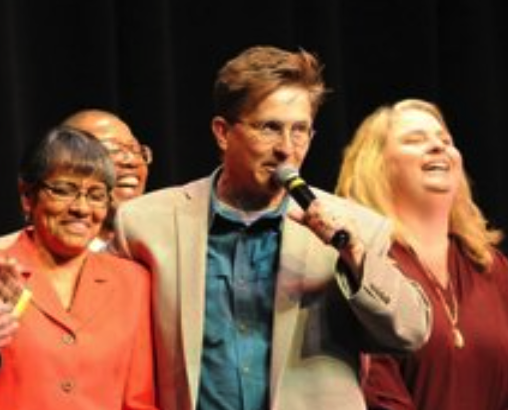 